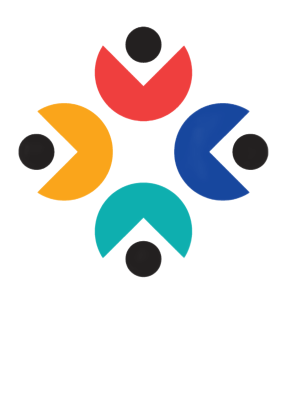 Пример заполнения для участников конкурса городских округовОбразец протокола собрания/схода/конференцииПРОТОКОЛ_________________ жителей улицы Солнечная села Завьялово муниципального образования                 собрания /схода/конференции«Муниципальный округ Завьяловский район» Удмуртской Республики по определению параметров инициативного проекта и источникам его финансированияВремя проведения: 16:00Присутствующие жители: 10 человекСобрание открывает Кириченко И.И.- старший микрорайона «Солнечный»-Уважаемые жители микрорайона «Солнечный», приглашенные. Нам необходимо в начале выбрать председательствующего и секретаря _________________. Какие будут предложения? 
                                                                собрания /схода/конференции
Поступили предложения Председательствующего __________________ избрать Кириченко И.И., секретарем Соловьеву Н.Н.                                                                   собрания /схода/конференцииПредложение ставится на голосование.Голосовали: «За»-10; «Против»-нет; «Воздержались»-нетРешение принимается.Председательствующий: Уважаемые жители, сегодня на повестку дня ставятся следующие вопросы: 1.Информация о конкурсе инициативных проектов.2. Рассмотрение инициативных проектов: соответствие проекта интересам жителей  МО или его части и целесообразность его реализации.3.Обсуждение вопроса о наличии правоустанавливающих документов на объекты общественной инфраструктуры.4.Решение о поддержке приоритетного инициативного проекта5.Утверждение суммы финансирования муниципалитета, населения и спонсоров.6.Информация о возврате сэкономленных средств после проведения торгов.Повестка ставится на голосование.Голосовали: «За»-10; «Против»-нет; «Воздержались»-нетРешение принимается.1. Председательствующий: Добрый день, уважаемые жители! Сегодня мы собрались с вами, чтобы определить параметры приоритетного инициативного проекта и источники его финансирования. Те идеи, что будут оглашены сегодня, разрабатывались инициативными группами после проведения предварительных мероприятий. Наша с вами задача заключается в том, что бы рассмотреть предлагаемые инициативные проекты, выбрать среди них приоритетный, определить и утвердить размер и источники его финансирования, а также рассмотреть иные вопросы связанные с участием выбранного проекта в Республиканском конкурсе инициативных проектов. Постановили: Принять к сведению информацию о конкурсе инициативных проектов.
Голосовали: «За»-10; «Против»-нет; «Воздержались»-нетРешение принимается.2. Председательствующий: Уважаемые жители, теперь, когда вы решили участвовать в конкурсном отборе, предлагаю рассмотреть инициативные проекты, подготовленные жителями. Более подробно об одном из инициативных проектов нам расскажет представитель инициативной группы Буркин В.Г.

Буркин В.Г. ознакомил жителей с инициативным проектом, направленным на устройство спортивной площадки по адресу ул.Солнечная.

Описание проблемы: В микрорайоне  «Солнечный» большинство  жителей активно поддерживают здоровый образ жизни. Можно заметить людей на утренних и вечерних пробежках, но для разнообразия физической нагрузки и занятий физкультурой по близости нет никаких площадок не то что бы с необходимым количеством современных тренажеров, даже с обыкновенным турником. Для решения этой проблемы предлагаем рассмотреть установку современного спортивного комплекса, состоящего из 7 многофункциональных тренажеров на все группы мышц.Обоснование предложений: Считаем, что установка именно такого спортивного комплекса позволит эфеективно решить проблему, так как предлагаемый комплекс многофункционален и на нем могут заниматься как взрослые, так и дети. Кроме того, был составлен дизайн проект площадки и она удачно вписывается в общий вид микрорайона. 

Ожидаемые результаты: При реализации этого проекта жители получат возможность заниматься физической культурой с разнообразными видами упражнений, привлекать к этому своих детей, а также проводить спортивные праздники и мероприятия охватывающие сразу всех жителей микрорайона. Благополучателями при реализации данного проекта станут взрослые жители микрорайона и подростки. Число благополучателей - 500 человек. Предварительный расчет: Покупка и установка спортивного комплекса, состоящего из 7 универсальных тренажеров общей стоимостью 1 740 000 тысяч рублей. Вы можете ознакомиться с предварительными расчетами необходимых расходов.

Планируемый срок реализации: до 31 декабря 2023 года,

Сведения о планируемом финансовом участии жителей и спонсоров: На реализацию проекта мы бы хотели привлечь от жителей 180 000 рублей, также дополнительно, на финансирование проекта в сумме 180 000 рублей планируется привлечь спонсора ООО «Ромашка».
Сведения о планируемом имущественном или трудовом участии жителей и иных заинтересованных лиц: ООО «Ромашка» кроме финансового вклада готов поучаствовать материалами в устройстве площадки. Он гарантирует установку штакетника по периметру площадки. Предлагаю при реализации этого проекта населению организовать очистку территории и планировку. Предварительно имущественный и трудовой вклад от населения и иных заинтересованных лиц оценен согласно калькуляциям в размере 10% от суммы, то есть 120 000 (сто двадцать тысяч) рублей с каждой стороны.Необходимый объем средств и источники финансирования: При общей смете проекта 1 740 000 рублей, предлагаем просить республиканские средства в размере 1 200 000 рублей. Определить вклад муниципалитета в размере 180 000 рублей. Размер инициативных платежей, то есть общая сумма средств населения и спонсора составит 360 000 рублей.

Место реализации: Проект будет реализован в МО «Муниципальный округ Завьяловский Район», в селе Завьялово на территории микрорайона «Солнечный», на земельном участке между школой и магазином.

Спасибо Буркину В.Г. за выступление, сейчас со вторым подготовленным инициативным проектом вас ознакомит Крохина А.В.

Крохина А.В. ознакомила жителей с инициативным проектом, направленным на ремонт дороги ул.Солнечная от дома №100 до дома №172.

Описание проблемы: Улица Солнечная является центральной улицей нашего микрорайона, по ней проезжает большое количество машин и с момента последней отсыпки дороги прошло достаточно много времени. После продолжительных дождей дорогу размывает и передвигаться по ней пешком затруднительно, кроме того, проезжающие машины развозят образовавшуюся грязь по территории всего микрорайона.  Для решения этой проблемы предлагаем отсыпать километр дороги шириной 5 метров щебнем фракции 40-70 слоем в 3 см. Эта дорога важна для жителей, потому что именно по ней проходит основной транспортный поток. Каждый житель микрорайона проезжает по данному отрезку дороги на пути к своему дому.Обоснование предложений: Считаем, что щебенение является самым оптимальным вариантом решения этой проблемы, так как этот материал хорошо укрепляет поверхность дороги, а также в виду расчитанной стоимости работ при использовании этого материала получится укрепить большую часть улицы, чем при асфальтировании.

Ожидаемые результаты: При реализации этого проекта главная улица микрорайона станет чище и укрепится основание под асфальтовое покрытие в будущем. Благополучателями при реализации данного проекта станут жители улицы Солнечная от дома №100 до дома № 172. Число благополучателей - 150 человек. Предварительный расчет: Согласно сметы, приобретение щебня фракции 40-70 в объеме 28 тонн составит 1 250 000 рублей. Услуги грейдера обойдутся нам в 200 000 рублей. Итого общая стоимость проекта составит 1 450 000 рублей. Вы можете ознакомиться с предварительными расчетами необходимых расходов.

Планируемый срок реализации: до 31 декабря 2023 года,

Сведения о планируемом финансовом участии жителей и иных заинтересованных лиц: На реализацию проекта мы бы хотели привлечь от жителей 150 000 рублей, также дополнительно, на финансирование проекта в сумме 150 000 рублей планируется привлечь иных заинтересованных лиц ООО «Колибри».
Сведения о планируемом имущественном или трудовом участии жителей и спонсоров: Имущественный или трудовой вклад со стороны населения и иных заинтересованных лиц не планируется.Необходимый объем средств и источники финансирования: При общей смете проекта 1 450 000 рублей, предлагаем просить республиканские средства в размере 1 000 000 рублей. Определить вклад муниципалитета в размере 150 000 рублей. Размер инициативных платежей, то есть общая сумма средств населения и спонсора составит 300 тысяч рублей.Место реализации: Щебенение дороги будет осуществляться в МО «Муниципальный округ Завьяловский Район», в селе Завьялово по ул.Солнечная от дома №100 до дома №172.

Какие есть вопросы или предложения по представленным инициативным проектам?

Вопросов или предложений не поступало. 
Постановили: Принять к сведению информацию об инициативных проектах.Голосовали: «За»-10; «Против»-нет; «Воздержались»-нетРешение принимается.3. Председательствующий: На повестку дня выносится следующий вопрос - наличие правоустанавливающих документов на объект общественной инфраструктуры. Для подтверждения права собственности на дорогу без твердого покрытия, находящуюся в границах муниципального образования, необходимо предоставить копию выписки из Единого государственного реестра недвижимости на земельный участок, на котором располагается дорога, а также выписку на автомобильную дорогу из реестра муниципальной собственности. Для подтверждения права собственности на землю под спортивную площадку необходимо предоставить копию выписки из Единого государственного реестра недвижимости на земельный участок, на котором располагается спортивная площадка.  Данные документы были заблаговременно запрошены инициативной группой у администрации и соответствуют условиям участия в конкурсном отборе. Желающие могут с ними ознакомиться.Постановили: Принять к сведению информацию о наличии правоустанавливающих документов.Голосовали: «За»-10; «Против»-нет; «Воздержались»-нетРешение принимается.4. Председательствующий: Теперь необходимо принять решение о поддержке приоритетного инициативного проекта. 
Голосуем. Кто за устройство спортивной площадки по адресу ул.Солнечная?
Голосовали: «За»-7; «Против»-нет; «Воздержались»-3 Кто из жителей за щебенение ул.Солнечная?Голосовали: «За»-3; «Против»-2; «Воздержались»-5

По итогам голосования жителями выбран проект, направленный на устройство спортивной площадки по адресу ул.Солнечная. Необходимо отразить результаты голосования в подписном листе. Уважаемые жители распишитесь в подписных листах, прописав свою фамилию, имя, отчество полностью, адрес и свой ответ словами, а не символами. 

Постановили: Поддержать инициативный проект направленный на устройство спортивной площадки по адресу ул.Солнечная.Голосовали: «За»-10; «Против»-нет; «Воздержались»-нетРешение принимается.5. Председательствующий: Теперь необходимо решить пятый вопрос повестки дня- софинансирование. По предварительной смете на устройство спортивной площадки по адресу ул.Солнечная, необходимо 1 740 000,00 (один миллион семьсот сорок тысяч) рублей. Как уже было сказано, процент софинансирования со стороны муниципалитета составит 15%. Нам необходимо определиться с уровнем софинансирования проекта.Как было предложено в инициативном проекте, вклад от населения составит 180 000 (сто восемьдесят тысяч) рублей, вклад от спонсора ООО «Ромашка» также составит 180 000 (сто восемьдесят тысяч) рублей. Население и спонсор готовы поучаствовать трудом и материалами в устройстве площадки. Спонсор гарантирует установку штакетника по периметру площадки, а население очистку территории и планировку. Имущественный и трудовой вклад от населения и иных заинтересованных лиц оценен согласно калькуляциям в размере 10% от суммы, то есть 120 000 (сто двадцать тысяч) рублей с каждой стороны.Предлагаю проголосовать: Кто за данное предложение?Голосовали: «За»-10; «Против»-нет; «Воздержались»-нетРешение принимается.Постановили:1. При общей смете проекта 1 740 000 рублей, просить республиканские средства в размере 1 200 000 рублей.2. Определить вклад населения в размере 180 000 рублей.3. Принять к сведению, что вклад муниципального образования будет составлять 180 000 рублей, что составляет до 15% от суммы запрашиваемых средств.4. Принять к сведению, что спонсорская помощь составит 180 000 рублей.5. Имущественный и трудовой вклад от населения и иных заинтересованных лиц составит 10% от запрашиваемой суммы, то есть 120 000 рублей с каждой стороны.Голосовали: «За»-10; «Против»-нет; «Воздержались»-нетРешение принимается.6. Председательствующий: На повестке вопрос - о возврате сэкономленных средств после проведения торгов. В случае уменьшения общей стоимости проекта в результате проведения конкурсных процедур при реализации проекта, неиспользованный остаток подлежит возврату пропорционально. Это значит, что сэкономленные средства будут пропорционально возвращены во все 4 источника – в бюджет республики, бюджет МО, спонсорам и жителям.
Есть вопросы?Вопросов не поступало.Постановили: Принять к сведению информацию о сэкономленных средствах. Голосовали: «За»-10; «Против»-нет; «Воздержались»-нетРешение принимается.Председатель: Уважаемые жители улицы Солнечная, на этом повестка дня исчерпана. Спасибо всем за внимание и активное участие. Председатель собрания/схода/конференции                             _______________               И.И.Кириченко                                                           (подпись)Секретарь собрания/схода/конференции                                  _______________	         Н.Н.Соловьева                                                                    (подпись)с.Завьялово 08.08.2023 годСогласие на обработку персональных данных*** (подпись, дата)*заполняется индивидуально, каждым жителем**прописывать свой ответ словами, а не символами***настоящее согласие предоставляется: на сбор, запись, систематизацию, накопление, хранение, уточнение (обновление, изменение), обезличивание, блокирование, удаление, уничтожение персональных данных; согласие на извлечение, использование, передачу (распространение, предоставление, доступ) персональных данных предоставляется в отношении фамилии, имени, отчества, адреса участника собрания/схода/конференции граждан. Настоящее согласие вступает в силу с момента его подписания и действует в течение срока хранения протокола собрания/схода/конференции граждан, установленного для хранения официальных документов. Согласие может быть отозвано полностью или частично в любое время на основании письменного заявления субъекта персональных данных, направленного организатору собрания/схода/конференции граждан в произвольной форме.Подписной лист, подтверждающий поддержку инициативного проекта «        Название       » на конкурсный отбор - «Наша инициатива 2024», от 00.00.202_г.Подпись*заполняется индивидуально, каждым жителем**прописывать свой ответ словами, а не символами***настоящее согласие предоставляется: на сбор, запись, систематизацию, накопление, хранение, уточнение (обновление, изменение), обезличивание, блокирование, удаление, уничтожение персональных данных; согласие на извлечение, использование, передачу (распространение, предоставление, доступ) персональных данных предоставляется в отношении фамилии, имени, отчества, адреса участника собрания/схода/конференции граждан. Настоящее согласие вступает в силу с момента его подписания и действует в течение срока хранения протокола собрания/схода/конференции граждан, установленного для хранения официальных документов. Согласие может быть отозвано полностью или частично в любое время на основании письменного заявления субъекта персональных данных, направленного организатору собрания/схода/конференции граждан в произвольной форме.Подписной лист, подтверждающий поддержку инициативного проекта «        Название       » на конкурсный отбор - «Наша инициатива 2024», от 00.00.202_г.Воздерживаюсь***заполняется индивидуально, каждым жителем**прописывать свой ответ словами, а не символами***настоящее согласие предоставляется: на сбор, запись, систематизацию, накопление, хранение, уточнение (обновление, изменение), обезличивание, блокирование, удаление, уничтожение персональных данных; согласие на извлечение, использование, передачу (распространение, предоставление, доступ) персональных данных предоставляется в отношении фамилии, имени, отчества, адреса участника собрания/схода/конференции граждан. Настоящее согласие вступает в силу с момента его подписания и действует в течение срока хранения протокола собрания/схода/конференции граждан, установленного для хранения официальных документов. Согласие может быть отозвано полностью или частично в любое время на основании письменного заявления субъекта персональных данных, направленного организатору собрания/схода/конференции граждан в произвольной форме.Подписной лист, подтверждающий поддержку инициативного проекта «        Название       » на конкурсный отбор - «Наша инициатива 2024», от 00.00.202_г.Нет, не поддерживаю***заполняется индивидуально, каждым жителем**прописывать свой ответ словами, а не символами***настоящее согласие предоставляется: на сбор, запись, систематизацию, накопление, хранение, уточнение (обновление, изменение), обезличивание, блокирование, удаление, уничтожение персональных данных; согласие на извлечение, использование, передачу (распространение, предоставление, доступ) персональных данных предоставляется в отношении фамилии, имени, отчества, адреса участника собрания/схода/конференции граждан. Настоящее согласие вступает в силу с момента его подписания и действует в течение срока хранения протокола собрания/схода/конференции граждан, установленного для хранения официальных документов. Согласие может быть отозвано полностью или частично в любое время на основании письменного заявления субъекта персональных данных, направленного организатору собрания/схода/конференции граждан в произвольной форме.Подписной лист, подтверждающий поддержку инициативного проекта «        Название       » на конкурсный отбор - «Наша инициатива 2024», от 00.00.202_г.Да, поддерживаю***заполняется индивидуально, каждым жителем**прописывать свой ответ словами, а не символами***настоящее согласие предоставляется: на сбор, запись, систематизацию, накопление, хранение, уточнение (обновление, изменение), обезличивание, блокирование, удаление, уничтожение персональных данных; согласие на извлечение, использование, передачу (распространение, предоставление, доступ) персональных данных предоставляется в отношении фамилии, имени, отчества, адреса участника собрания/схода/конференции граждан. Настоящее согласие вступает в силу с момента его подписания и действует в течение срока хранения протокола собрания/схода/конференции граждан, установленного для хранения официальных документов. Согласие может быть отозвано полностью или частично в любое время на основании письменного заявления субъекта персональных данных, направленного организатору собрания/схода/конференции граждан в произвольной форме.Подписной лист, подтверждающий поддержку инициативного проекта «        Название       » на конкурсный отбор - «Наша инициатива 2024», от 00.00.202_г.Адрес*заполняется индивидуально, каждым жителем**прописывать свой ответ словами, а не символами***настоящее согласие предоставляется: на сбор, запись, систематизацию, накопление, хранение, уточнение (обновление, изменение), обезличивание, блокирование, удаление, уничтожение персональных данных; согласие на извлечение, использование, передачу (распространение, предоставление, доступ) персональных данных предоставляется в отношении фамилии, имени, отчества, адреса участника собрания/схода/конференции граждан. Настоящее согласие вступает в силу с момента его подписания и действует в течение срока хранения протокола собрания/схода/конференции граждан, установленного для хранения официальных документов. Согласие может быть отозвано полностью или частично в любое время на основании письменного заявления субъекта персональных данных, направленного организатору собрания/схода/конференции граждан в произвольной форме.Подписной лист, подтверждающий поддержку инициативного проекта «        Название       » на конкурсный отбор - «Наша инициатива 2024», от 00.00.202_г.Ф.И.О.Полностью**заполняется индивидуально, каждым жителем**прописывать свой ответ словами, а не символами***настоящее согласие предоставляется: на сбор, запись, систематизацию, накопление, хранение, уточнение (обновление, изменение), обезличивание, блокирование, удаление, уничтожение персональных данных; согласие на извлечение, использование, передачу (распространение, предоставление, доступ) персональных данных предоставляется в отношении фамилии, имени, отчества, адреса участника собрания/схода/конференции граждан. Настоящее согласие вступает в силу с момента его подписания и действует в течение срока хранения протокола собрания/схода/конференции граждан, установленного для хранения официальных документов. Согласие может быть отозвано полностью или частично в любое время на основании письменного заявления субъекта персональных данных, направленного организатору собрания/схода/конференции граждан в произвольной форме.Подписной лист, подтверждающий поддержку инициативного проекта «        Название       » на конкурсный отбор - «Наша инициатива 2024», от 00.00.202_г.№ п/п*заполняется индивидуально, каждым жителем**прописывать свой ответ словами, а не символами***настоящее согласие предоставляется: на сбор, запись, систематизацию, накопление, хранение, уточнение (обновление, изменение), обезличивание, блокирование, удаление, уничтожение персональных данных; согласие на извлечение, использование, передачу (распространение, предоставление, доступ) персональных данных предоставляется в отношении фамилии, имени, отчества, адреса участника собрания/схода/конференции граждан. Настоящее согласие вступает в силу с момента его подписания и действует в течение срока хранения протокола собрания/схода/конференции граждан, установленного для хранения официальных документов. Согласие может быть отозвано полностью или частично в любое время на основании письменного заявления субъекта персональных данных, направленного организатору собрания/схода/конференции граждан в произвольной форме.